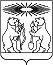 Об утверждении Порядка аккумулирования и расходования денежных средств заинтересованных лиц, направляемых на выполнение минимального, дополнительного перечней видов работ по благоустройству дворовых территорий, в рамках муниципальной программы «Формирование комфортной городской (сельской) среды Северо-Енисейского района на 2018-2024 годы» (актуальная редакция, с учетом изменений внесенных постановлением администрации Северо-Енисейского района  от 26.09.2018  № 295-п, от 08.11.2018  № 373-п, от 07.06.2019 № 204-п, от 06.10.2020 № 398-п, от 24.02.2021 № 87-п)Руководствуясь Федеральным законом от 06.10.2003 №131-ФЗ «Об общих принципах организации местного самоуправления в Российской Федерации», Правилами предоставления, распределения и расходования субсидий бюджетам муниципальных образований Красноярского края на софинансирование муниципальных программ формирования современной городской среды и порядка предоставления отчетности об их использовании, утвержденных постановлением Правительства Красноярского края от 29.08.2017 №512-п «Об утверждении государственной программы Красноярского края Содействие органам местного самоуправления в формировании комфортной городской среды», руководствуясь статьей 34 Устава Северо-Енисейского района, ПОСТАНОВЛЯЮ:1. Утвердить Порядок аккумулирования и расходования денежных средств заинтересованных лиц, направляемых на выполнение минимального, дополнительного перечней видов работ по благоустройству дворовых территорий, в рамках муниципальной программы «Формирование комфортной городской (сельской) среды Северо-Енисейского района на 2018-2024 годы» согласно приложению к настоящему постановлению (в редакции постановления администрации Северо-Енисейского района от 07.06.2019 № 204-п). 2. Контроль за исполнением настоящего постановления возложить на заместителя главы района по экономике, анализу и прогнозированию О. Н. Овчар.3. Настоящее постановление вступает в силу с момента опубликования в газете «Северо-Енисейский Вестник» и подлежит размещению на официальном сайте Северо-Енисейского района в сети Интернет.Временно исполняющий полномочияГлавы Северо-Енисейского района, первый заместитель главы района						А. Н. РябцевПриложениек постановлению администрации Северо-Енисейского района от  16.04.2018  № 106-п(в редакции постановленияадминистрацииСеверо-Енисейского района от 26.09.2018  №  295-п, от 08.11.2018  № 373-п, от 07.06.2019 № 204-п, от 06.10.2020 № 398-п, от 24.02.2021 №  87-п)Порядокаккумулирования и расходования денежных средств заинтересованных лиц, направляемых на выполнение минимального, дополнительного перечней видов работ по благоустройству дворовых территорий, в рамках муниципальной программы «Формирование комфортной городской (сельской) среды Северо-Енисейского района на 2018-2024 годы».1.Общие положения1.1. Порядок аккумулирования и расходования денежных средств заинтересованных лиц, направляемых на выполнение минимального, дополнительного перечней работ по благоустройству дворовых территорий, в рамках муниципальной программы «Формирование комфортной городской (сельской) среды Северо-Енисейского района на 2018-2024 годы» (далее – Порядок) в выполнении указанных работ определяет механизм сбора и перечисления средств заинтересованных лиц, направляемых на выполнение минимального, дополнительного перечней работ по благоустройству дворовых территорий, и механизм контроля за их расходованием, а также порядок и формы трудового и финансового участия граждан в выполнении указанных работ в целях софинансирования мероприятий по благоустройству муниципальной программы «Формирования комфортной городской (сельской) среды Северо-Енисейского района на 2018-2024 годы», утвержденной постановлением администрации Северо-Енисейского района от 01.11.2017 №416-п «Об утверждении муниципальной программы «Формирование комфортной городской (сельской) среды Северо-Енисейского района на 2018-2022 годы» (далее - муниципальная программа).1.2. Под заинтересованными лицами понимаются собственники помещений в многоквартирных домах, собственники иных зданий и сооружений, расположенных в границах дворовой территории, подлежащей благоустройству.1.3. Под формой финансового участия граждан понимается доля финансового участия заинтересованных лиц в выполнении минимального и (или) дополнительного перечней работ по благоустройству дворовых территорий в размере, установленном  п. 2.1. настоящего Порядка.1.4. Благоустройство дворовых территорий, финансируемых за счет бюджетных средств, осуществляется по минимальному и дополнительному перечням видов работ по благоустройству дворовых территорий многоквартирных домов (далее – минимальный перечень, дополнительный перечень, минимальный и дополнительный перечни).1.5. Минимальный перечень включает в себя:ремонт тротуара, дворового проезда, ремонт дороги, образующей проезд к территории, прилегающей к многоквартирному дому;обеспечение освещения дворовых территорий с применением энергосберегающих технологий;установка скамеек и урн для мусора. 1.6.Дополнительный перечень включает в себя:оборудование детских площадок;оборудование спортивных площадок;устройство пешеходных дорожек. 1.7. Решение о финансовом (трудовом) участии заинтересованных лиц вреализации мероприятий по благоустройству дворовых территорий по минимальному или дополнительному перечням работ по благоустройству принимается на общем собрании собственников помещений многоквартирного дома, которое проводится в соответствии с требованиями статей 44 – 48 Жилищного кодекса Российской Федерации.2. О формах финансового и трудового участия2.1. При выполнении работ по минимальному перечню заинтересованные лица обеспечивают финансовое участие в размере не менее 2 % от сметной стоимости на благоустройство дворовой территории.При выполнении работ по минимальному перечню на дорогах, образующих проезды к дворовым территориям, финансового участия заинтересованных лиц не требуется.  При выполнении работ по дополнительному перечню заинтересованные лица обеспечивают финансовое участие в размере не менее 20 % от сметной стоимости на благоустройство дворовой территории.Доля финансового участия заинтересованных лиц может быть снижена при условии обеспечения софинансирования за счет средств местного бюджета соразмерно доле снижения финансового участия заинтересованных лиц.2.2. Заинтересованные лица могут обеспечить трудовое участие в реализации мероприятий по благоустройству дворовых территорий:выполнением жителями неоплачиваемых работ, не требующих специальной квалификации, таких как, например, подготовка объекта (дворовой территории) к началу работ (земляные работы, снятие старого оборудования, уборка мусора);предоставлением строительных материалов, техники и т.д.3. Условия аккумулирования и расходования денежных средств3.1. Сбор денежных средств заинтересованных лиц на выполнение минимального, дополнительного перечней работ по благоустройству дворовых территорий обеспечивает управляющая организация, осуществляющая содержание и текущий ремонт общего имущества собственников помещений в многоквартирных домах на счете управляющей организации, открытом в российской кредитной организации на 2021 год. 3.2. Денежные средства на выполнение минимального, дополнительного перечней видов работ по благоустройству дворовых территорий многоквартирных домов вносят собственники помещений в многоквартирном доме путем оплаты за жилое помещение согласно платежному документу единовременно, после исполнения муниципальных контрактов по всем видам работ, заключенных от имени администрации Северо-Енисейского района с подрядной организацией на 2021 год.3.3. Размер денежных средств, вносимых собственниками помещений на выполнение минимального и (или) дополнительного перечней видов работ по благоустройству дворовых территорий рассчитывается в размере не менее 2% по минимальному перечню и (или) не менее 20% по дополнительному перечню от сметной стоимости работ по благоустройству дворовой территории в соответствии с заключенным муниципальным контрактом, в равных долях с каждой квартиры.Управляющая организация однократно, до проведения электронных аукционов, перечисляет в бюджет Северо-Енисейского района денежные средства, в сумме, предусмотренной в муниципальной программе на 2021 год за собственников помещений, являющихся участниками муниципальной программы.3.4. Управляющая организация, осуществляющая содержание и текущий ремонт общего имущества собственников помещений в многоквартирных домах, ведет учет денежных средств, поступивших от заинтересованных лиц по многоквартирным домам, дворовые территории которых подлежат благоустройству согласно муниципальной программе на 2021 год.Данные по учету и списанию средств, поступивших от заинтересованных лиц, управляющая организация ежемесячно в срок до 15 числа, месяца следующего за отчетным  месяцем, направляет в администрацию Северо-Енисейского района (отдел экономического анализа и прогнозирования администрации Северо-Енисейского района) для опубликования на официальном сайте Северо-Енисейского района в телекоммуникационной сети «Интернет» до момента полной оплаты по форме, согласно приложению к настоящему Порядку.Форма по учету и списанию денежных средств, поступающих от заинтересованных лиц, утверждается в соответствии с приложением к настоящему Порядку.Приложение к Порядку аккумулирования и расходования денежных средств заинтересованных лиц, направляемых на выполнение минимального, дополнительного перечней работ по благоустройству дворовых территорий, в рамках муниципальной программы «Формированиекомфортной городской (сельской)среды Северо-Енисейского района на 2018-2024 годы»Форма по учету и списанию денежных средств,поступающих от заинтересованных лиц, в рамках реализации муниципальной программы «Формирование комфортной городской (сельской) среды Северо-Енисейского района на 2018-2024 годы» по минимальному и дополнительному перечням видов работ в гп Северо-ЕнисейскийРуководитель организацииГлавный бухгалтер организацииАДМИНИСТРАЦИЯ СЕВЕРО-ЕНИСЕЙСКОГО РАЙОНА ПОСТАНОВЛЕНИЕАДМИНИСТРАЦИЯ СЕВЕРО-ЕНИСЕЙСКОГО РАЙОНА ПОСТАНОВЛЕНИЕ«16» апреля 2018 г.№ 106-п№ 106-пгп. Северо-Енисейскийгп. Северо-Енисейскийгп. Северо-Енисейский№, п/пВиды работ по минимальному перечнюВиды работ по минимальному перечнюВиды работ по минимальному перечнюВиды работ по минимальному перечнюВиды работ по минимальному перечнюВиды работ по минимальному перечнюВиды работ по минимальному перечню№, п/пФИО заинтересованного лицаАдрес заинтересованного лицаДата поступления денежных средств от заинтересованных лиц  Сумма поступивших денежных средств, в руб.Дата списания денежных средств от заинтересованных лиц Сумма списанных денежных средств, в руб.Итого за отчетный период, в руб.123Виды работ по дополнительному перечнюВиды работ по дополнительному перечнюВиды работ по дополнительному перечнюВиды работ по дополнительному перечнюВиды работ по дополнительному перечнюВиды работ по дополнительному перечнюВиды работ по дополнительному перечню